«КАК  НАШИ  ПРЕДКИ  ХЛЕБ  ВЫРАЩИВАЛИ»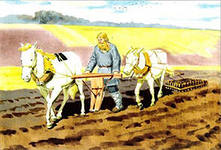 Сохой и плугом вспахивали землю, подготавливали  ее к посеву. 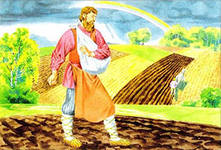 Далее сеяли . Сеяли только умудренные опытом старики, только им доверяли столь важное дело.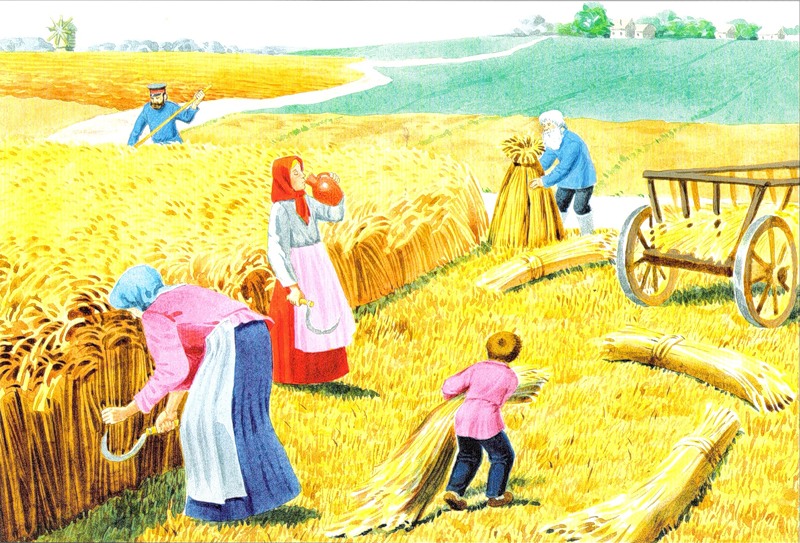 Жатва. Созревший хлеб надо срезать, сжать. Раньше жали серпом.Сушка.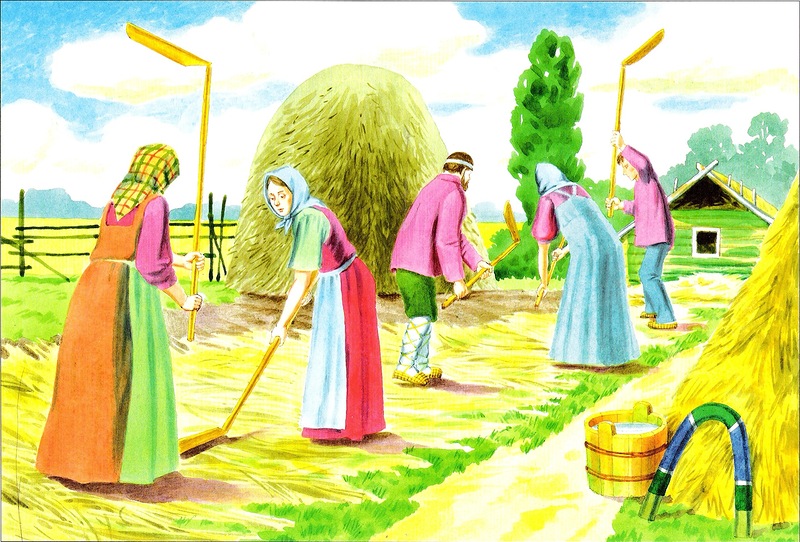  Колосья сушили , а затем молотили зерно с помощью цепа.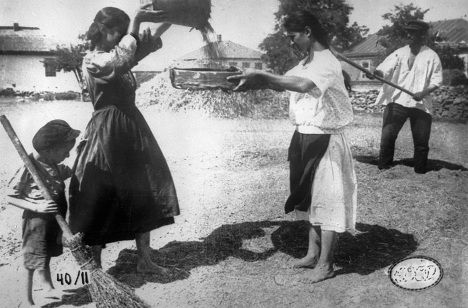 На ветру просеивали зерно от соломы.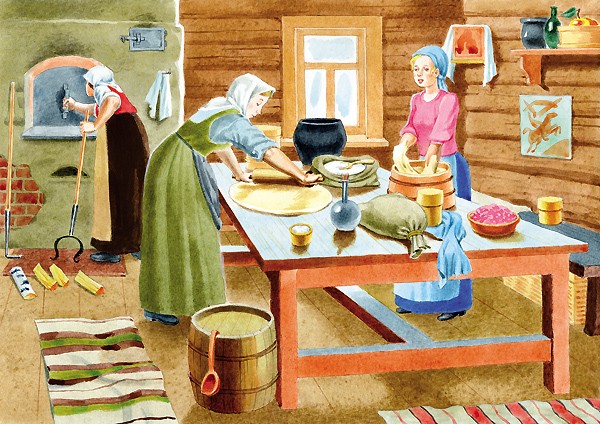 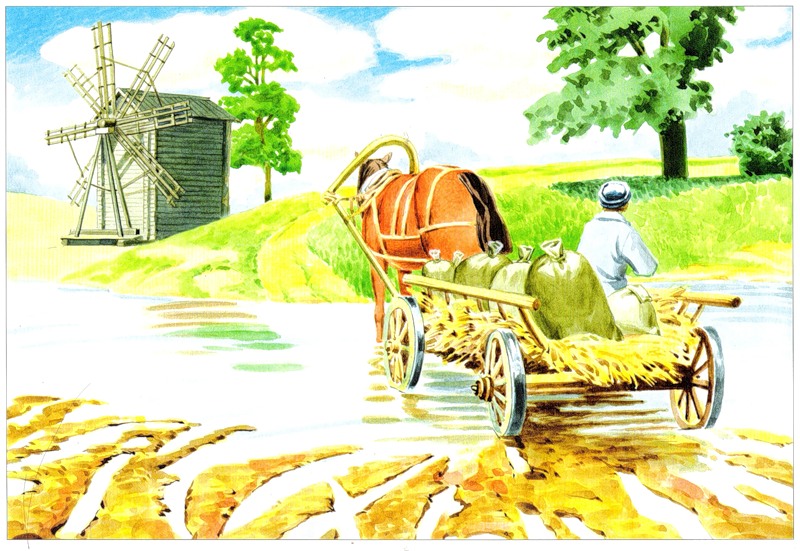 Зерно отвозили на мельницу.   Жернова перемалывали зерно в муку.     Тесто замешивали руками и выпекали в печах.